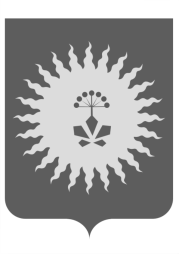 ДУМААНУЧИНСКОГО МУНИЦИПАЛЬНОГО ОКРУГАПРИМОРСКОГО КРАЯР Е Ш Е Н И Е  Об отмене решений Думы Анучинского муниципального округа Принято Думой Анучинскогомуниципального округа28 сентября 2022 года 	В соответствии с Федеральными законами   от 06.10.2003 № 131-ФЗ  «Об общих принципах организации местного самоуправления в Российской Федерации», протестом прокурора Анучинского района  от 26.09.2022 № 7-8/Прдп105-22-20050008 на решение Думы Анучинского муниципального округа от 27.07.2022 № 330-НПА «О внесении изменений и дополнений в Устав Анучинского муниципального округа Приморского края»,  Уставом Анучинского муниципального округа Приморского края:1. Отменить решения Думы Анучинского муниципального округа:1.1. от 20.06.2022 № 319 «О проекте решения Думы Анучинского муниципального округа «О внесении изменений и дополнений в  Устав Анучинского муниципального округа Приморского края»;1.2. от 27.07.2022 № 330-НПА НПА  «О внесении изменений и дополнений в Устав Анучинского муниципального округа».2. Настоящее решение опубликовать в средствах массовой информации и разместить на официальном сайте администрации.3. Настоящее решение вступает в силу со дня его официального опубликования.Глава Анучинского муниципального округа                                                           С.А. Понуровскийс. Анучино 28 сентября 2022 года  №  340